Задача №1. В ∆АВС известно, что <А=. Биссектрисы углов В и С пересекаются в точке О. Докажите, что <ВОС=900+ . Решение:   Из ∆АВС: <А+<В+<С=1800. Откуда <В+<С=1800-. Разделим обе части   равенства на 2:  =900-  .Из ∆ВОС: <ВОС=1800- () =1800-(900-  900 +  .Утверждение этой задачи делает очевидными ответы на следующие вопросы:- Существует ли треугольник,  две биссектрисы которого перпендикулярны? Ответ: нет, так как если <ВОС=900, то  противоречит условию.- Существует ли треугольник, в котором одна биссектриса делит пополам другую?Ответ: нет, так как если ВО=ОК, то СО – биссектриса и медиана, проведенная к стороне ВК, тогда ∆КСВ – равнобедренный с основанием ВК и СО – высота, значит <ВОС=900 – противоречие задаче №1.Задача, для решения которой пригодился ключ задачи №1.Биссектрисы ВК и СМ  ∆АВС пересекаются в точке О. <А=600. Докажите ОК=ОМ.Эта задача -  пример применения ключа задачи №1 в другой теме: «Вписанные и описанные окружности».Решение:1)ВО и СО – биссектрисы, значит АО тоже биссектриса ∆АВС . <МАО=<КАО=300.2)<А=600, значит <ВОС=<МОК=1200 (вертикальные)3)В четырехугольнике АМОК сумма противолежащих <А и <МОК 1800, значит существует окружность, описанная около четырехугольника АМОК.4) МАО=<МКО=300 и <КАО=<КМО=300 (вписанные углы опирающиеся на одну дугу).5) В ΔОМК <КМО=<МКО, значит Δ равнобедренный, след. ОМ=ОК.Рациональность решения планиметрических задач на ЕГЭ по математике.Работая несколько лет в региональной предметной комиссии по проверке выполнения заданий с развернутым ответом экзаменационных работ ЕГЭ по математике, несколько раз отмечала нерациональность предложенных решений и разработанных критерий оценки к ним. Приведу пример задания 16.Задача №2. Две окружности касаются внутренним образом в точке A, причём меньшая проходит через центр большей. Хорда BC большей окружности касается меньшей в точке P. Хорды AB и AC пересекают меньшую окружность в точках K и M соответственно.а) Докажите, что прямые KM и BC параллельны.б) Пусть L — точка пересечения отрезков KM и AP. Найдите AL, если радиус большей окружности равен 10, а BC = 12.Решение.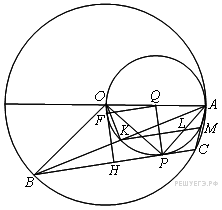 а) Пусть O — центр большей окружности. Линия центров касающихся окружностей проходит через точку касания, поэтому OA — диаметр меньшей окружности.Точка K лежит на окружности с диаметром OA, значит, ∠AKO = 90°. Отрезок OK — перпендикуляр, опущенный из центра большей окружности на хорду AB. Поэтому K — середина AB. Аналогично, M — середина AC, поэтому KM — средняя линия треугольникаABC. Следовательно, прямые MK и BC параллельны.В теме «Касательная к окружности» 8 класса доказывается утверждение: угол между касательной к окружности и хордой, выходящей из точки касания, равен градусной мере дуги, стягивающей данную хорду. Это доказывается в результате решения ключевой задачи. Используем эту ключевую задачу для второго способа решения:Построим общую касательную к окружностям в точке А.Угол между этой касательной и хордой АС равен вписанному в большую окружность углу АВС и вписанному в меньшую окружность углу АКМ. Значит угол АВС равен углу АКМ, которые являются соответственными для прямых КМ и ВС, секущей-касательной, следовательно параллельность КМ и ВС доказана причем гораздо рациональней.